รายละเอียดแนบท้ายบันทึกคณะกรรมการกำหนดราคากลางก่อสร้างถนนคอนกรีตเสริมเหล็กสายนาใหม่  หมู่ที่  9(ลงชื่อ)				ประธานกรรมการ				   (นายอาลี  สำแดงสาร)				   ผู้อำนวยการกองช่าง(ลงชื่อ)				กรรมการ		(ลงชื่อ)			         กรรมการ            (นายอนุวัฒน์  วรรณรัตน์)			         (นายกิตติชัย  นาคสุวรรณ)             รองปลัด อบต.ทอนหงส์ 			                   นายช่างโยธารายการประมาณการโครงการ	ก่อสร้างถนน คสล.สายนาใหม่       สถานที่		หมู่ที่  9  ตำบลทอนหงส์  อำเภอพรหมคีรี  จังหวัดนครศรีธรรมราชหน่วยงานรับผิดชอบ	กองช่าง  องค์การบริหารส่วนตำบลทอนหงส์ประมาณการเมื่อวันที่	3  กรกฎาคม  2558 (ลงชื่อ)				ประมาณการ		(ลงชื่อ)				ผู้ตรวจ	(นายกิตติชัย  นาคสุวรรณ)				(นายอาลี  สำแดงสาร)	         นายช่างโยธา			 ผู้อำนวยการกองช่าง(ลงชื่อ)				เห็นชอบ			(ลงชื่อ)				อนุมัติ	          (นางชินรัตน์  กรงกรด)					  (นายสันติ   ศรีเมือง)ปลัดองค์การบริหารส่วนตำบลทอนหงส์			  นายกองค์การบริหารส่วนตำบลทอนหงส์แบบ ปร.5สรุปผลการประมาณราคาก่อสร้างส่วนราชการ	องค์การบริหารส่วนตำบลทอนหงส์		ฝ่ายประมาณการ	กองช่างประเภท		ก่อสร้างถนน คสล.สายนาใหม่       เจ้าของ		องค์การบริหารส่วนตำบลทอนหงส์สถานที่ตั้ง	หมู่ที่  9  ตำบลทอนหงส์  อำเภอพรหมคีรี  จังหวัดนครศรีธรรมราชหน่วยงานออกแบบและประมาณการ	กองช่าง			กรม	-แบบเลขที่	-ประมาณการตามแบบ	ปร.4	จำนวน  1  แผ่น	  ประมาณการเมื่อวันที่   3  กรกฎาคม  2558(ลงชื่อ)				ประมาณการ		(ลงชื่อ)				ผู้ตรวจ	(นายกิตติชัย  นาคสุวรรณ)				(นายอาลี  สำแดงสาร)	         นายช่างโยธา			 ผู้อำนวยการกองช่าง(ลงชื่อ)				เห็นชอบ			(ลงชื่อ)				อนุมัติ	(นางชินรัตน์  กรงกรด)					  (นายสันติ   ศรีเมือง)ปลัดองค์การบริหารส่วนตำบลทอนหงส์			นายกองค์การบริหารส่วนตำบลทอนหงส์ แบบบัญชีแสดงปริมาณและราคา(ลงชื่อ)				ประมาณการ							(ลงชื่อ)				ผู้ตรวจ	(นายกิตติชัย  นาคสุวรรณ)			(นายอาลี  สำแดงสาร)	        นายช่างโยธา				  					             ผู้อำนวยการกองช่าง (ลงชื่อ)				เห็นชอบ								(ลงชื่อ)				อนุมัติ	  (นางชินรัตน์  กรงกรด)										  (นายสันติ   ศรีเมือง)     ปลัดองค์การบริหารส่วนตำบลทอนหงส์								   นายกองค์การบริหารส่วนตำบลทอนหงส์สถานที่ดำเนินการถนนสายนาใหม่  หมู่ที่  9  ตำบลทอนหงส์  อำเภอพรหมคีรี  จังหวัดนครศรีธรรมราช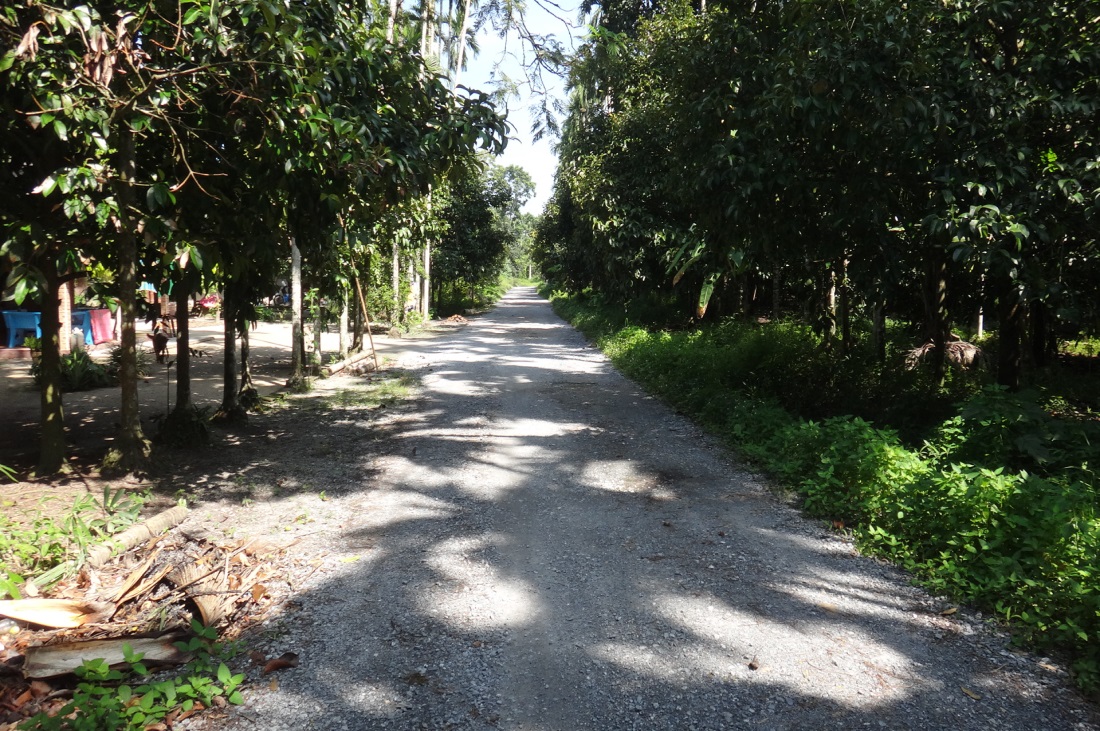 ที่รายการปริมาณหน่วยค่าวัสดุสิ่งของค่าวัสดุสิ่งของค่าแรงงานค่าแรงงานรวมค่าวัสดุและค่าแรงงานหมายเหตุที่รายการปริมาณหน่วยราคา/หน่วยจำนวนเงินราคา/หน่วยจำนวนเงินรวมค่าวัสดุและค่าแรงงานหมายเหตุ1เครื่องจักรปรับเกรดพื้นที่612ตร.ม.--21,2241,2242ทรายหยาบ30.60ลบ.ม.2507,650154598,1093เหล็กเส้นกลมขนาด Ø15  มม.11.20เส้น3265,651.20151685,819.204เหล็กเส้นกลมขนาด Ø19  มม.0.80เส้น561448.801512460.805ไม้แบบเหล็ก (เช่าเหมา)153เมตร101,530182,7544,2846เหล็กตะแกรง wiremeshs612ตร.ม.3018,360--18,3607คอนกรีตผสมเสร็จ240ksc.91.80ลบ.ม.1,682154,407.6030628,090.80182,498.408ยางแอสฟัลท์ติก20ลิตร17340--3409ท่อ PVC.1เส้น3535--3510แผ่นโฟม2แผ่น3060--3511วัสดุหินคลุกถมไหล่ทาง22.96ลบ.ม.4139,482.4815344.409,826.88รวมค่าก่อสร้างเบื้องต้น231,017.28ค่าดำเนินการ-ภาษี+กำไร82,565.58รวมเงิน313,582.86ป้ายประชาสัมพันธ์โครงการ1ป้ายคิดในค่าดำเนินการคิดในค่าดำเนินการคิดในค่าดำเนินการคิดในค่าดำเนินการ-รวมเป็นเงินทั้งสิ้น313,582.86ปรับราคา313,550.00ที่รายการปริมาณหน่วยค่าวัสดุสิ่งของค่าวัสดุสิ่งของค่าแรงงานค่าแรงงานรวมค่าวัสดุและค่าแรงงานหมายเหตุที่รายการปริมาณหน่วยราคา/หน่วยจำนวนเงินราคา/หน่วยจำนวนเงินรวมค่าวัสดุและค่าแรงงานหมายเหตุ1เครื่องจักรปรับเกรดพื้นที่612ตร.ม.--21,2241,2242ทรายหยาบ30.60ลบ.ม.2507,650154598,1093เหล็กเส้นกลมขนาด Ø15  มม.11.20เส้น3265,651.20151685,819.204เหล็กเส้นกลมขนาด Ø19  มม.0.80เส้น561448.801512460.805ไม้แบบเหล็ก (เช่าเหมา)153เมตร101,530182,7544,2846เหล็กตะแกรง wiremeshs612ตร.ม.3018,360--18,3607คอนกรีตผสมเสร็จ240ksc.91.80ลบ.ม.1,682154,407.6030628,090.80182,498.408ยางแอสฟัลท์ติก20ลิตร17340--3409ท่อ PVC.1เส้น3535--3510แผ่นโฟม2แผ่น3060--3511วัสดุหินคลุกถมไหล่ทาง22.96ลบ.ม.4139,482.4815344.409,826.88รวมค่าก่อสร้างเบื้องต้น231,017.28ค่าดำเนินการ-ภาษี+กำไร82,565.58รวมเงิน313,582.86ป้ายประชาสัมพันธ์โครงการ1ป้ายคิดในค่าดำเนินการคิดในค่าดำเนินการคิดในค่าดำเนินการคิดในค่าดำเนินการ-รวมเป็นเงินทั้งสิ้น313,582.86ปรับราคา313,550.00ลำดับที่รายการค่าวัสดุค่าแรงงานรวมเป็นเงิน (บาท)FACTOR.Fค่าก่อสร้างทั้งหมดรวมเป็นเงิน (บาท)หมายเหตุ1ประเภทงานอาคาร2ประเภทงานทาง	231,017.281.3574313,582.863ประเภทงานชลประทาน4ประเภทงานสะพานและท่อเหลี่ยม5ป้ายประชาสัมพันธ์โครงการ-เงื่อนไขเงินล่วงหน้าจ่าย................%เงินประกันผลงาน............%ดอกเบี้ยเงินกู้....................%ดอกเบี้ยเงินฝาก................%สรุปรวมค่าก่อสร้างเป็นเงินทั้งสิ้น313,582.86คิดเป็นเงินประมาณ (ขอใช้)313,550.00ตัวอักษร                                  (-สามแสนหนึ่งหมื่นสามพันห้าร้อยห้าสิบบาทถ้วน-)ตัวอักษร                                  (-สามแสนหนึ่งหมื่นสามพันห้าร้อยห้าสิบบาทถ้วน-)ตัวอักษร                                  (-สามแสนหนึ่งหมื่นสามพันห้าร้อยห้าสิบบาทถ้วน-)ตัวอักษร                                  (-สามแสนหนึ่งหมื่นสามพันห้าร้อยห้าสิบบาทถ้วน-)ตัวอักษร                                  (-สามแสนหนึ่งหมื่นสามพันห้าร้อยห้าสิบบาทถ้วน-)ประมาณราคา             ก่อสร้างถนน คสล.สายนาใหม่                                                                                                                      แบบ ปร.4ประมาณราคา             ก่อสร้างถนน คสล.สายนาใหม่                                                                                                                      แบบ ปร.4ประมาณราคา             ก่อสร้างถนน คสล.สายนาใหม่                                                                                                                      แบบ ปร.4ประมาณราคา             ก่อสร้างถนน คสล.สายนาใหม่                                                                                                                      แบบ ปร.4ประมาณราคา             ก่อสร้างถนน คสล.สายนาใหม่                                                                                                                      แบบ ปร.4ประมาณราคา             ก่อสร้างถนน คสล.สายนาใหม่                                                                                                                      แบบ ปร.4ประมาณราคา             ก่อสร้างถนน คสล.สายนาใหม่                                                                                                                      แบบ ปร.4ประมาณราคา             ก่อสร้างถนน คสล.สายนาใหม่                                                                                                                      แบบ ปร.4ประมาณราคา             ก่อสร้างถนน คสล.สายนาใหม่                                                                                                                      แบบ ปร.4ประมาณราคา             ก่อสร้างถนน คสล.สายนาใหม่                                                                                                                      แบบ ปร.4สถานที่ก่อสร้าง            หมู่ที่  9    ตำบลทอนหงส์   อำเภอพรหมคีรี  จังหวัดนครศรีธรรมราชสถานที่ก่อสร้าง            หมู่ที่  9    ตำบลทอนหงส์   อำเภอพรหมคีรี  จังหวัดนครศรีธรรมราชสถานที่ก่อสร้าง            หมู่ที่  9    ตำบลทอนหงส์   อำเภอพรหมคีรี  จังหวัดนครศรีธรรมราชสถานที่ก่อสร้าง            หมู่ที่  9    ตำบลทอนหงส์   อำเภอพรหมคีรี  จังหวัดนครศรีธรรมราชสถานที่ก่อสร้าง            หมู่ที่  9    ตำบลทอนหงส์   อำเภอพรหมคีรี  จังหวัดนครศรีธรรมราชสถานที่ก่อสร้าง            หมู่ที่  9    ตำบลทอนหงส์   อำเภอพรหมคีรี  จังหวัดนครศรีธรรมราชสถานที่ก่อสร้าง            หมู่ที่  9    ตำบลทอนหงส์   อำเภอพรหมคีรี  จังหวัดนครศรีธรรมราชสถานที่ก่อสร้าง            หมู่ที่  9    ตำบลทอนหงส์   อำเภอพรหมคีรี  จังหวัดนครศรีธรรมราชสถานที่ก่อสร้าง            หมู่ที่  9    ตำบลทอนหงส์   อำเภอพรหมคีรี  จังหวัดนครศรีธรรมราชสถานที่ก่อสร้าง            หมู่ที่  9    ตำบลทอนหงส์   อำเภอพรหมคีรี  จังหวัดนครศรีธรรมราชกองช่าง                    องค์การบริหารส่วนตำบลทอนหงส์  กองช่าง                    องค์การบริหารส่วนตำบลทอนหงส์  กองช่าง                    องค์การบริหารส่วนตำบลทอนหงส์  กองช่าง                    องค์การบริหารส่วนตำบลทอนหงส์  กองช่าง                    องค์การบริหารส่วนตำบลทอนหงส์  กองช่าง                    องค์การบริหารส่วนตำบลทอนหงส์  กองช่าง                    องค์การบริหารส่วนตำบลทอนหงส์  กองช่าง                    องค์การบริหารส่วนตำบลทอนหงส์  กองช่าง                    องค์การบริหารส่วนตำบลทอนหงส์  กองช่าง                    องค์การบริหารส่วนตำบลทอนหงส์  ประมาณการโดย           นายกิตติชัย  นาคสุวรรณ                                          เมื่อวันที่    3  กรกฎาคม  2558ประมาณการโดย           นายกิตติชัย  นาคสุวรรณ                                          เมื่อวันที่    3  กรกฎาคม  2558ประมาณการโดย           นายกิตติชัย  นาคสุวรรณ                                          เมื่อวันที่    3  กรกฎาคม  2558ประมาณการโดย           นายกิตติชัย  นาคสุวรรณ                                          เมื่อวันที่    3  กรกฎาคม  2558ประมาณการโดย           นายกิตติชัย  นาคสุวรรณ                                          เมื่อวันที่    3  กรกฎาคม  2558ประมาณการโดย           นายกิตติชัย  นาคสุวรรณ                                          เมื่อวันที่    3  กรกฎาคม  2558ประมาณการโดย           นายกิตติชัย  นาคสุวรรณ                                          เมื่อวันที่    3  กรกฎาคม  2558ประมาณการโดย           นายกิตติชัย  นาคสุวรรณ                                          เมื่อวันที่    3  กรกฎาคม  2558ประมาณการโดย           นายกิตติชัย  นาคสุวรรณ                                          เมื่อวันที่    3  กรกฎาคม  2558ประมาณการโดย           นายกิตติชัย  นาคสุวรรณ                                          เมื่อวันที่    3  กรกฎาคม  2558ลำดับที่รายการจำนวนหน่วยราคาวัสดุสิ่งของราคาวัสดุสิ่งของค่าแรงงานค่าแรงงานค่าวัสดุและค่าแรงงานหมายเหตุลำดับที่รายการจำนวนหน่วยราคา/หน่วยจำนวนเงินราคา/หน่วยจำนวนเงินค่าวัสดุและค่าแรงงานหมายเหตุ1เครื่องจักรปรับเกรดพื้นที่612ตร.ม.--21,2241,2242ทรายหยาบ30.60ลบ.ม.2507,650154598,1093เหล็กเส้นกลมขนาด Ø15  มม.11.20เส้น3263,651.20151683,819.204เหล็กเส้นกลมขนาด Ø19  มม.0.80เส้น561448.801512460.805ไม้แบบเหล็ก (เช่าเหมา)153เมตร101,530182,7544,2846เหล็กตะแกรง wiremeshs612ตร.ม.3018,360--18,3607คอนกรีตผสมเสร็จ240ksc.91.80ลบ.ม.1,682154,407.6030628,090.80182,498.408ยางแอสฟัลท์ติก20ลิตร17340--3409ท่อ PVC.1เส้น3535--3510แผ่นโฟม2แผ่น3060--3511วัสดุหินคลุกถมไหล่ทาง22.96ลบ.ม.4139,482.4815344.409,826.88รวมค่าวัสดุ--รวมค่าวัสดุเป็นเงิน197,965.08รวมค่าแรงเป็นเงิน33,052.20231,017.28